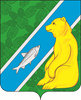 О составе Межведомственной комиссиигородского поселения Андра по профилактикеправонарушений      В соответствии с постановлением администрации городского поселения Андра от 15.05. 2017 № 179 «О межведомственной комиссии городского поселения Андра по профилактике правонарушений»:1.	Утвердить состав Межведомственной комиссии городского поселения Андра по профилактике правонарушений согласно приложению.            2. Обнародовать настоящее постановление посредством размещения в информационно-телекоммуникационной сети Интернет на официальном сайте муниципального образования городское поселение Андра по адресу:www.andra-mo.ru.            3. Контроль за выполнением постановления оставляю за собой.Глава городского поселения Андра                                                    О.В. Гончарук                                                                                                                                        Приложение                              к постановлению администрации городского поселения Андра                                                                                               от «16» мая 2017 г. № 184СОСТАВМЕЖВЕДОМСТВЕННОЙ КОМИССИИ ГОРОДСКОГО ПОСЕЛЕНИЯ АНДРАПО ПРОФИЛАКТИКЕ ПРАВОНАРУШЕНИЙ(далее - Комиссия)АДМИНИСТРАЦИЯГОРОДСКОГО ПОСЕЛЕНИЯ АНДРАОктябрьского районаХанты - Мансийского автономного округа – ЮгрыПОСТАНОВЛЕНИЕ                                         АДМИНИСТРАЦИЯГОРОДСКОГО ПОСЕЛЕНИЯ АНДРАОктябрьского районаХанты - Мансийского автономного округа – ЮгрыПОСТАНОВЛЕНИЕ                                         АДМИНИСТРАЦИЯГОРОДСКОГО ПОСЕЛЕНИЯ АНДРАОктябрьского районаХанты - Мансийского автономного округа – ЮгрыПОСТАНОВЛЕНИЕ                                         АДМИНИСТРАЦИЯГОРОДСКОГО ПОСЕЛЕНИЯ АНДРАОктябрьского районаХанты - Мансийского автономного округа – ЮгрыПОСТАНОВЛЕНИЕ                                         АДМИНИСТРАЦИЯГОРОДСКОГО ПОСЕЛЕНИЯ АНДРАОктябрьского районаХанты - Мансийского автономного округа – ЮгрыПОСТАНОВЛЕНИЕ                                         АДМИНИСТРАЦИЯГОРОДСКОГО ПОСЕЛЕНИЯ АНДРАОктябрьского районаХанты - Мансийского автономного округа – ЮгрыПОСТАНОВЛЕНИЕ                                         АДМИНИСТРАЦИЯГОРОДСКОГО ПОСЕЛЕНИЯ АНДРАОктябрьского районаХанты - Мансийского автономного округа – ЮгрыПОСТАНОВЛЕНИЕ                                         АДМИНИСТРАЦИЯГОРОДСКОГО ПОСЕЛЕНИЯ АНДРАОктябрьского районаХанты - Мансийского автономного округа – ЮгрыПОСТАНОВЛЕНИЕ                                         АДМИНИСТРАЦИЯГОРОДСКОГО ПОСЕЛЕНИЯ АНДРАОктябрьского районаХанты - Мансийского автономного округа – ЮгрыПОСТАНОВЛЕНИЕ                                         АДМИНИСТРАЦИЯГОРОДСКОГО ПОСЕЛЕНИЯ АНДРАОктябрьского районаХанты - Мансийского автономного округа – ЮгрыПОСТАНОВЛЕНИЕ                                         АДМИНИСТРАЦИЯГОРОДСКОГО ПОСЕЛЕНИЯ АНДРАОктябрьского районаХанты - Мансийского автономного округа – ЮгрыПОСТАНОВЛЕНИЕ                                         « 16»мая    2017г.№184п.г.т. Андрап.г.т. Андрап.г.т. Андрап.г.т. Андрап.г.т. Андрап.г.т. Андрап.г.т. Андрап.г.т. Андрап.г.т. Андрап.г.т. Андрап.г.т. Андраглава городского поселения Андра, председатель Комиссии заместитель главы администрации городского поселения Андра, заместитель председателя КомиссииГлавный специалист по делам ГО и ЧС, ответственное должностное лицо по организации работы по профилактике правонарушений, секретарь Комиссии;Заместитель директора «АСОШ» по воспитательной работе;Депутат городского поселения Андра, председатель Комиссии по социальной политике и по соблюдению законности и правопорядка Совета депутатов городского поселения Андра;Директор МБОУ ДОД «Детская школа искусств»;Директор МКУК КДЦ «Лидер»;Главный специалист организационно-правового отдела администрации городского поселения Андра.